     МУНИЦИПАЛЬНОЕ КАЗЕННОЕ ОБЩЕОБРАЗОВАТЕЛЬНОЕ УЧРЕЖДЕНИЕ«СРЕДНЯЯ ОБЩЕОБРАЗОВАТЕЛЬНАЯ ШКОЛА № 9П. ИЗВЕСТКОВЫЙ»Классный час«Урок добра и благотворительности»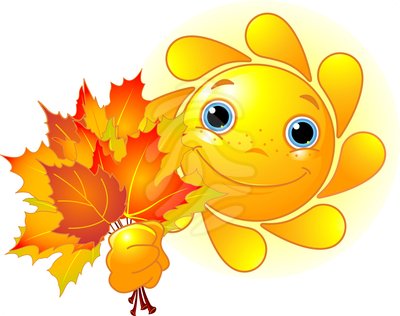 Нестерова Наталья Петровна.учитель начальных классовЦель: пробудить в детях стремление самим оказывать посильную помощь нуждающимся в ней.Задачи:Понимать значение слов «добро», «благотворительность»;Прививать детям нравственные нормы цивилизованного общества на примере литературных произведений, притч,  доступных детскому восприятию;Учить детей выделять нравственную сторону жизненных явлений и поступков;Расширить знания детей по теме, использовать психологические приемы:Учить составлять план собственных добрых дел и поступков.Форма: работа в группах.Оборудование: словари Ожегова, солнышко(количество учеников), солнышко (на классный уголок) пословицы, произведение В.А.Сухомлинского, притча, музыкальное произведение.Ход классного часа.Мотивация.Итак, друзья, внимание –
Ведь позвенел звонок.
Садитесь поудобнее, 
Начнём скорей урок!Определение темы занятия, постановка учебной задачи.Послушайте притчу.
Человек шел по берегу и вдруг увидел мальчика, который поднимал что-то с песка и бросал в море. Человек подошел ближе и увидел, что мальчик поднимает с песка морские звезды. Они окружали его со всех сторон. Казалось, на песке — миллионы морских звезд, берег был буквально усеян ими на много километров. 
— Зачем ты бросаешь эти морские звезды в воду? — спросил человек, подходя ближе. 
— Если они останутся на берегу до завтрашнего утра, когда начнется отлив, то погибнут, — ответил мальчик, не прекращая своего занятия. 
— Но это просто глупо! — закричал человек. — Оглянись! Здесь миллионы морских звезд, берег просто усеян ими. Твои попытки ничего не изменят! 
Мальчик поднял следующую морскую звезду, на мгновение задумался, бросил ее в море и сказал: 
— Нет, мои попытки изменят очень много... для этой звезды. -Определите тему классного часа.(работа в группах, высказывание мнений)Классный час о доброте и благотворительности.-Чему будем учиться? (Ответы детей)Не стой в стороне равнодушно,Когда у кого-то беда.Рвануться на выручку нужноВ любую минуту всегда.И если кому-то поможетТвоя доброта и улыбка твоя,Ты счастлив, что день не напрасно был прожит,Что годы живешь ты не зря!Актуализация знаний.Как вы можете объяснить значение слов «добро», «благотворительность». (работа в группе, высказывание мнения группы, вывод)-Как вы понимаете слово «добрый»? Каков его смысл?-Можно ли человека заставить быть добрым?-Можно ли стать добрым на время? Поразмышляйте.Ребята работают с толковым словарем С.И.Ожегова и отыскивают понятие слова «добро» и «благотворительность»Понятие «доброта» в толковом словаре С.И.Ожегова объясняется так: «добро»- все положительное, хорошее, полезное.«Доброта- это отзывчивость, душевное расположение к людям, стремление сделать добро другим»«Благотворительность»- 1)оказание частным лицам или общественным организациям материальной помощи нуждающимся. 2) Услуга, помощь, содействие, оказанные кому- либо.Работа над понятиями «добро», «благотворительность».Благо – добро, польза;Творить – делать.- В старину добрые дела называли «благими».Посмотрите на карточки и скажите, как же тогда можно объяснить значение слова «благотворительность»?А теперь проверим, правильно ли мы объяснили значение этого слова.«Благотворительность- это действия и поступки, направленные на общественную пользу».- Когда  возникла благотворительность?Идеи благотворительности не новы для России, первые упоминания о благотворительности относятся к Х веку. Но до сих пор эта тема остается актуальной, острой, востребованной.-Как вы думаете, ребята, почему?-Ребята, подумайте и скажите. Как можно назвать человека, который делает добрые дела, занимается благотворительной деятельностью?(благотворитель)-А кто-нибудь из вас делал добрые дела, творил благо?-Что вы делали доброго и для кого? Как вы помогали людям?(просто так, даром)-А еще говорят «безвозмездно».-Какие поступки можно назвать благотворительными?(безвозмездные)-Ребята, а кому можно и нужно, по вашему мнению оказывать благотворительную помощь?(детскому саду, детскому дому, пожилым людям, школе и т. д.)-А кто может быть благотворителем?(один человек, родители, класс, школа, предприятие, завод и т. д.)Благотворительной деятельностью может заниматься как один человек, так и огромное предприятие.Помощь крупных предприятий выражается в выделении крупных денежных средств на ремонт детских учреждений, на приобретение компьютеров в школу, на покупку игрушек и одежды в детские дома и др.Благотворительность может быть направлена на охрану памятников культуры, на защиту окружающей среды.Работа с литературными произведениями.  В.А.Сухомлинский.КАК БЕЛОЧКА ДЯТЛА СПАСЛА    Среди зимы потеплело, пошел дождь, а потом снова ударил мороз. Покрылись деревья льдом, обледенели шишки на елках. Нечего есть Дятлу. Сколько ни стучит о лед, до коры не достучится. Сколько ни бьет клювом шишку, зернышки не вылущиваются.Сел Дятел на ель и плачет. Падают горючие слезы на снег, замерзают.Увидела белочка из гнезда - Дятел плачет. Прыг, прыг, прискакала к Дятлу. -Почему это ты дятел, плачешь?-Нечего есть, Белочка…Жалко стало Белочке дятла. Вынесла она из дупла большую еловую шишку.Положила между стволом и веткой. Сел дятел возле шишки и начал молотить клювом.А Белочка сидит возле дупла и радуется. И Бельчата в дупле радуются. И солнышко радуется.Вопросы для анализа:- Какое чувство у вас возникло к героям сказки?-Почему радуются Белочка и бельчата?_ Какое дело совершила Белка?- Могла ли героиня поступить иначе? Чем бы это обернулось.Вывод: (после обсуждения в группе) Значит любой из вас имеет право выбора. Вы можете сами решить, как вам поступить. Но всегда надо просчитать на два шага вперед. Совершив добро, наслаждайтесь тем, что другому человеку стало хорошо, комфортно.«От добра-  добра не ищут», - гласит русская народная пословица. Хорошо бы научиться искренне дарить добро, не ожидая какой-либо выгоды и ответа. Если вы научитесь этому, вы – богатый человек.Работа с пословицами (По группам, игра «Собери пословицу»)1. Не одежда красит человека, а его добрые дела.2.Торопись на доброе дело, а худое само приспеет.3.Не хвались серебром, а хвались добром.4.Кто добро творит, того бог отблагодарит.5.Худо тому, кто добра не творит никому.6..Доброе дело питает и душу и тело.7.Делай другим добро - будешь и сам без беды.8.Кто любит добрые дела, тому и жизнь мила.9. За добрые дела добром платят.Анализ ситуаций.Ситуации:1) Ученик, возвращаясь из школы, увидел на перекрестке старика, который никак не решался перейти улицу. Мальчик подошел к нему, взял за руку и перевел на другую сторону улицы. Только старик собрался поблагодарить его, как мальчика возле него не оказалось.2) Когда старушка-соседка попросила мальчика сходить в магазин и купить ей хлеба, он согласился, но заявил, что за это она должна ему чем-то отблагодарить.- Почему мальчик из первого рассказа так поступил?- Кого из героев можно охарактеризовать как бескорыстного? Почему?- Какая пословица подходит к данному рассказу? (От добра добра не  ищут. Скромность украшает героя.)-Обсудите и сформулируйте главную мысль рассказа. (Всякая помощь хороша вовремя.) Вывод. Хочется вспомнить народную мудрость: «Самое плохое  дело, имея возможность, не хотеть сделать добро тому, кто в нем нуждается».Доброта, добрые поступки, взаимопомощь, милосердие, внимание друг к другу, толерантность в нашем обществе живут по сей день. Часто по радио и телевидению звучат имена людей, которые не имеют возможности перечислить средства на благотворительные цели, но готовы поделиться последним, таких людей становится все больше. Кто-то купил пушистую сосенку и отнес в подарок детям детского дома, кто-то от души принесет баночки варенья жителям дома престарелых. Знаменитые музыканты проводят благотворительные концерты.Психологическая игра «Волшебный цветок добра» (звучит тихая музыка)Учитель: Ребята, я приглашаю вас поиграть.- Встаньте в круг, вытяните руки вперед ладонями вверх и закройте глаза. Внимательно слушайте и мысленно рисуйте картину того, о чем буду рассказывать.- В моих руках ларец. В нем находятся волшебные зернышки Добра. Сейчас я каждому из вас раздам по зернышку. Держите очень бережно, чтобы оно не упало.Учитель подходит к каждому и, нежно прикасаясь к ладоням детей, кладет в них невидимое зернышко.- А теперь очень осторожно, чтобы не обронить зернышко посадите его внутрь себя. - Теперь это зернышко внутри вас. Почувствуйте, как добро входит в вас, доставляет вам радость. Пусть оно прорастет в ваших душах и сердцах. - Но не забывайте об одном условии – оно прорастет только тогда, когда вы не на словах, а на деле будете совершать добрые дела. - Нарисуйте в своем воображении цветок добра. Положите его на обе ладони. Почувствуйте, как он согревает вас: ваши руки, ваше тело, вашу душу. От него исходит удивительный запах и приятная музыка. И вам хочется ее послушать. Мысленно поместите все добро и хорошее настроение этого цветка внутрь себя, в свое сердечко.- Вас овевает теплый и ласковый ветерок. У вас доброе, согревающее душу настроение.- Ребята, а теперь откройте глаза.Поделитесь вашими чувствами…что у вас в душе.Обобщение.Учитель:В каждом из вас есть маленькая частичка доброты. Ничего не растёт без ласкового солнышка.  Добрый человек – тот, кто любит людей, помогает им, с таким человеком комфортно везде. Добрый человек любит природу, уважает другого человека, спешит к нему на помощь, помощь его согревает как нежное теплое  солнышко.                                 Не стой в стороне равнодушно,                                Когда у кого-то беда.                                Рвануться на выручку нужно                                В любую минуту всегда.                                И если кому-то поможет                                Твоя доброта и улыбка твоя,                                Ты счастлив, что день не напрасно был прожит,                                Что годы живешь ты не зря!- Спешите делать добрые дела, ребята. У кого возникло желание сделать что то хорошее, помочь кому то, возьмите эти солнышки, в вашей душе уже есть частичка добра и благотворительности , оно будет расти с каждым делом. Сколько людей можно сделать счастливыми, если вас 28 человек. А если мы сложим все солнышки вместе, что произойдет. В нашем классе будет светить солнце ДОБРА. Поместим его в наш уголок, это наш талисман добрых дел.Спешите делать добрые дела, ребята!Мы будем говорить на классных часах, подрастает ли ваша частичка доброты.Домашнее задание. Подумайте, а что можно сделать для людей доброе, хорошее, чем вы можете помочь пожилым людям.Мы даём старт нашему социальному проекту- «Добрые сердца- добрые поступки.